Pesterzsébet, 2018. január 7.Takaró Tamás, esperes„Meghallgattatak a te könyörgéseid”Lectio: Lukács 1; 5-14 „Heródesnek, a Júdea királyának idejében vala egy Zakariás nevű pap az Abia rendjéből; az ő felesége pedig az Áron leányai közül való vala, és annak neve Erzsébet. És mind a ketten igazak valának az Isten előtt, kik az Úrnak minden parancsolataiban és rendeléseiben feddhetetlenül jártak. És nem volt nékik gyermekük, mert Erzsébet meddő vala, és mind a ketten immár idős emberek valának. Lőn pedig, hogy mikor ő rendjének sorában papi szolgálatot végzett az Isten előtt, A papi tiszt szokása szerint reá jutott a sor, hogy bemenvén az Úrnak templomába, jó illatot gerjesszen. És a népnek egész sokasága imádkozék kívül a jó illatozás idején; Néki pedig megjelenék az Úrnak angyala, állván a füstölő oltár jobbja felől. És láttára megrettene Zakariás, és félelem szállá meg őt. Monda pedig az angyal néki: Ne félj Zakariás; mert meghallgattatott a te könyörgésed, és a te feleséged Erzsébet szül néked fiat, és nevezed az ő nevét Jánosnak. És lészen tenéked örömödre és vigasságodra, és sokan fognak örvendezni az ő születésén.”Alapige: Lukács 1; 13 „Monda pedig az angyal néki: Ne félj Zakariás; mert meghallgattatott a te könyörgésed, és a te feleséged Erzsébet szül néked fiat, és nevezed az ő nevét Jánosnak.”Kedves Testvérek! Akik velünk tudtak lenni az évnyitó istentiszteletünkön és együtt hallgathattuk Isten igéjét, abban az évnyitó igében egy nagy bátorítást és felhatalmazást kaptunk magától az Úr Jézus Krisztustól, erre az egész esztendőnkre nézve. Azért is nevezzük évnyitó igének, és azért nevezzük évnyitó istentiszteletnek. Ez a felhatalmazás és bátorítás nem másról szólt, mint az imádkozásról. Arra bátorított bennünket az Úr Jézus, hogy bátran és bizalommal imádkozzunk és újuljon meg az imádkozó életünk, az imaéletünk. Sőt arra is buzdított bennünket az Úr Jézus, hogy kérjünk az Atyától. És ha az Ő nevében kérjük – erről beszéltem, hogy mit jelent – akkor megjutalmaz bennünket gazdagon a mi mennyei édesatyánk. Meghallgatja a könyörgésünket. „Kérjetek!” Az imádkozás minden emberi cselekedetnél nagyobb és minden emberi tettnél több. Erre bátorít bennünket az Úr Jézus, erre a mindennél többre. És szeretném, ha felbátorodna a szívetek és imádkozó életet kezdenénk élni mindannyian, akik csak úgy panyókára vetve, időnként elmondunk egy-egy imát. Szeretnék ezért a mai istentisztetünkön visszatérni ehhez a témához, az ima témájához. Egyúttal már lélekben és testben is gondolva, készülve arra, hogy rövidesen január 21-től megkezdődik az úgynevezett egyetemes imahét, amikor a világ keresztyénei egységesen, valóban felekeztei hovatartozástól függetlenül, a keresztyének a világ templomaiban és imaházaiban egy héten át össze fognak gyűlni, hogy együtt erősítve, a közös imákat vigyük Isten trónja elé.  Nagyon sajnálom, hogy vannak olyanok, akik soha életükben nem voltak ilyenen még. Ne zárjátok ki belőle magatokat! Itt Pesterzsébeten úgynevezett ökomenikus közösségben gyakoroljuk ebben magunkat, ami azt jelenti, hogy évről-évre egy vetésforgó szerint az erzsébeti protestáns gyülekezetek, valakinek a templomában, imaházában együtt vagyunk a hét estéjein. Hallgatjuk az igét és együtt imádkozunk. Hadd bátorodjon fel most a szívünk ezen a mai istentiszteleten is erre. Testvérek, ha kimondom ezt a szót, hogy imádság, hihetetlenül nagy kapu tárul fel előttünk, elképesztően nagy kapu. Gondoljátok csak végig, hogy a nagy világvallások hívei imádkoznak. Az úgynevezett pogány vallások hívei imádkoznak. A természetvallás hívei imádkoznak. Sőt még az ateista, hitetlen emberek is titokban, sokszor bajba jutva, szorult helyzetükben el-elmorzsolnak egy-egy imádságot. Sokan és sokféleképpen imádkoznak ezen a világon hittel, vagy éppen anélkül, egyszerűen azért, mert az ima lehetőségét belénk teremtette az Isten, minden emberbe. Ha kimondom ezt a szót, hogy imádság, akkor a lehetőségek elképesztően gazdag világa nyílik ki előttünk. Mert gondoljátok csak el, hogy van bűnbánó ima. Milyen nagy dolog, hogy lehet bűnt bánni Istennek! Nem kell hurcolni, nem kell beleszakadni, nem kell idegileg felőrlődni. Van bűnbánó ima. Van hálaadó ima. Amelyik arról szól, hogy végre értem már, hogy mindent Istentől kaptam. „Mid van ember, amit ne úgy kaptál volna!” Van dicsőítő ima, van kérő ima, van könyörgő ima, van kiáltó ima. És nem csak tartalmában rendkívül gazdag ez a szó, amit takar, hogy imádság, a maga lehetőségeiben, de formai dolgokban is. Miközben én mondom az igemagyarázatot, ha valaki akarja, csendben közben imádkozhat. Van, aki hangosan imádkozik. Van, aki kiáltva imádkozik. És milyen sokféle formában imádkozunk! Van, aki térden állva imádkozik. Van, aki Isten előtt meghajtott fejjel. Van, aki előre feküdve. Van, aki kezeit az ég felé fordítva. Az imádság egy rendkívül gazdag dolog, mert lelki dolog. És a lelki dolgok nagyon gazdag dolgok. Milyen csodálatos lehetőséget kap minden ember arra, hogy imádkozzon. Senkinek nem adott az élő Isten ilyen parancsot, hogy te pedig ne imádkozzál. Óriási kaput nyit ki az Isten minden ember számára azzal, hogy imádkozhat.Ebből a nagy gazdagságból ma egyetlenegy dologra szeretném a figyelmeteket elvinni, amiben a leginkább gyakoroljuk egyébként magunkat, amikor imádkozunk, de ami körül nem véletlenül a legtöbb bizonytalanság és kétkedés is van bennünk, miközben ezért imádkozunk. Ez pedig a kérő ima. Az imakérések ügye. Ma arra fogunk figyelni, amit Zakariás papnak Gábriel angyal mondott így: „Meghallgattatott a te könyörgésed.” Ki ne vágyna rá? Ki ne örülne neki?  Ki ne remélné? Ki ne óhajtaná, hogy egyszer ezt így meghallja az Isten szájából: „Meghallgattatott a te könyörgésed.” Éppen itt vagyunk a legtöbben bizonytalanságban. Meghallgattatnak a könyörgéseim? Biztos? Érdemes? Zakariás nem úgy érezte, hogy meghallgatta az Isten az imádságát, nem is úgy gondolta, hogy Isten meghallgatta a könyörgését, nem is remélte, hogy meghallgatta. És meg ne ütközzetek, még csak nem is hitte. Hanem hallható módon meghallotta. Ugye sokszor így vagyunk, hogy mondunk imádságot, és azt érezzük közben, hogy azt remélem, hogy Isten meghallgatta, úgy gondolom, hogy Isten imameghallgató Isten, ezt Isten hallja. Beszéljünk testvérek ma erről, a meghallgatott imádságról, a felolvasott bibliai üzenet nyomán. Hadd húzzam először alá ezt, hogy ezt az örömhírt, ezt a tényt, ezt a valóságot Zakariás papnak, hogy meghallgattatott a te imádságod, egy angyal mondja ki. Nem Zakariás szívéből jön. Az imameghallgatás ténye nem innen indult ki, nem innen, hanem onnan. Az ég válaszol neki, Isten küldötte. Az ég mondja ki neki: „Meghallgattatott a te könyörgésed.” Ugye mekkora különbség van aközött, ha én úgy gondolom, én úgy remélem, én úgy hiszem, én úgy sejtem, én úgy szeretném, és aközött amikor az ég nyílik meg és valaki a szívedbe mondja az égből: „Meghallgattatott a te könyörgésed.” A legtöbb kérő imánkkal ugyanis tényleg úgy vagyunk, hogy bizonytalanok vagyunk afelől. És figyeljétek meg, hogy ez a bizonytalanság megszületik bennünk, ez mindig belőlünk indul ki. A kétkedés, az itt él. Biztos? A mennyből érkezik az imameghallgatás valóságának az örömhíre Zakariás felé. Nem a szívéből, nem a hitéből, nem a vágyából, nem az akaratából, nem a reménységéből hanem a mennyből, Isten országából. „Zakariás! Meghallgattatott a te könyörgésed.” Azt is jelenti ez, hogy még az angyalok is tudnak Zakariás könyörgéseiről. Nem mert Zakariás hozzájuk imádkozott. Nem csuda dolog ez? Isten országában tudnak arról, hogy egy Zakariás imádkozik és kér valamit Istentől. Az egész menny tudott róla. És onnan küldött Isten valakit, egy szolgáját, hogy elmondja Zakariásnak: „Meghallgattatott a te könyörgésed.” Ennek az Úr parancsolatait ismerő és megtartó házaspárnak nem volt gyermeke. Azt mondja az írás azért, mert Erzsébet meddő volt. Gyermekért imádkoztak hosszú időn át, eredménytelenül is, meg választalanul is. És van úgy, hogy imádkozunk valamiért hosszú időn át eredménytelenül is, meg választalanul is. Sem gyermek nem született, sem válasz nem érkezett. Néma volt az ég. És amikor végre jön a válasz a mennyből, akkor „már mind a ketten vén öreg emberek voltak”. Nekem különösen is elgondolkodtató volt testvérek, hogy hol kapja a választ Zakariás: a templomban. A templomban kapja a választ. Ott hallja meg, miközben Istennek szolgál. Szolgálat közben, mikor a papi munkája részeként jó illatot kellett gerjesztenie. És azt mondja az írás, miközben ő ezt tette, ott a templom belsejében, most vedd úgy a szószéken, aközben a nép, kint a templomban meg könyörgött. Nem gyönyörűségesen szép jelenet? Valaki az Isten szolgálatában áll, a gyülekezet imádkozik, és megszólal az égi válasz, Isten válasza: „Ne félj Zakariás, meghallgattatott a te könyörgésed.” Isten tehát meghallotta az imáit - két különböző szóra hívom fel a figyelmeteket – és meg is hallgatta. Meghallotta és meg is hallgatta Zakariás imáit. Azt jelenti ez, hogy a megfoganó és megszülető Keresztelő János születésében, létezésében, ott van a meghallgatott ima valósága. Zakariás és Erzsébet imádkoztak egy gyermekért. Keresztelő János születése, léte, válasz az imáikra. Ez a nagy ember, aki majd lesz Keresztelő János, ez az imameghallgatás gyermekeként született. Drága fiatalok, akik még előtte vagytok, annak, hogy gyermeketek, vagy gyermekeitek legyenek, hadd bátorítsalak bennőtöket. Tudjátok, milyen nagy dolog az, amikor imameghallgatásra születik egy új élet? Amikor igaz, hogy meghallgattam a te könyörgéseidet. Mindennél fontosabb, hogy imádkozzatok. Imádkozzatok a gyermekért. Isten meghallotta és meghallgatta a szülők imádságát, és válaszolt. Így szólt a válasz: „A te feleséged Erzsébet szül neked fiat, nevezd az ő nevét Jánosnak.” Imádkozz, és soha ne félj, aki imádkozol, ne féltsd az imáid sorsát. Te csak imádkozz! Ne is aggódj az imáid sorsán. Nincs miért. Te csak imádkozz! Kedves testvérek az ima a legvalóságosabb valóság. Az ima nem az, hogy szegény keresztén ütődött emberek időnként mindenfajta lelki sóhajtozásokat hajtanak végre, nyilván, hogy megnyugtassák a saját lelküket is, hogy nem olyan buta emberek ők. Csak van valami értelme annak, hogy imádkoznak. De valószínűleg nincs. Testvérek! Az ima a legvalóságosabb valóság, mert minden imám célja az, akinek mondom: Isten. Isten pedig a legvalóbb valóság. Mi nem a semmibe lihegünk szavakat, mikor imádkozunk, hanem a legvalóbb valóságot szólítjuk meg, az élő Istent. Ha hiszed. „Aki Isten elé járul” – mondja a Zsidókhoz írott levélben az ige – „hinnie kell, hogy Isten létezik.” Másként nem megy! Olyan csodálatos, arról beszél ez a rendkívüli könyv, a Biblia, hogy Istennek van türelme, van akarata, van készsége, van hatalma arra, hogy meghallgassa az imádságainkat. Olyan nagy Isten hatalma az imameghallgatásra, hogy a legkisebb dolgaimra is oda tud figyelni. Nem tudsz olyan kis dolgot Isten elé vinni, hogy ne tudna odafigyelni rá. Bátran imádkozz! Lehet, úgy gondolod, ez a mennyei világ számára olyan kicsiség. De az én számomra olyan nagy dolog, imádkozom érte. Ne félj! Imádkozz bátran! Olyan nagy hatalma van Istennek, hogy nem tudsz olyan kicsit elé vinni, hogy ne legyen neki fontos. Imádkozz bátran! „Zakariás meghallgattattak a te könyörgéseid.” Nem kis dologról van itt szó. Nem csak egy születésről, hanem arról, hogy az imádság olyasvalami, ami Isten előtt egy tér kinyitása, hogy Uram gyere ide be és itt cselekedjél. Gyere ide be, és cselekedj itt hatalmasan. Az imádság egy megnyílás. És a megnyíláshoz mindig az kell, hogy feladjam önmagamat, a zárt kapuimat, az eszem buta érveit. Amikor imádkozik az ember, akkor feladja önmagát. Beismer valamit. Hogy nem tudok élni nélküled, de nem is akarok élni nélküled. Kellesz. Jöjj hát. Amikor imádkozik az ember, akkor túllép a maga lehetőségein és határain, önmagán. És elfogadom Istent csodálatos valóságként, és megnyitom önmagam előtte. Bevonom és behívom az életembe. Van Augusztinusznak egy csodálatos mondása: „Isten mindig nálunk van, de mi nem vagyunk mindig nála.” Nagyon tetszik! Az imádság, út ahhoz, hogy nála legyek és Vele legyek. Hogy ott legyek Nála. Imádkozz bátran! Lépj túl önmagadon, a lehetőségeiden, a korlátaidon, és legyél Nála.Miért is imádkozott Zakariás, miért könyörgött? Megtudjuk az igéből: „Mert nem volt gyermekük.” Ez a tény, hogy nincs, és az a vágy, hogy legyen, hogy bárcsak lenne, Zakariás életében sokáig az egyetlen központi nagy imatéma volt, amiért visszatérően, rendszeresen imádkozott ő is meg Erzsébet is. A gyermeket áldásnak tartották. Nem akadálynak a karrier útján, nem a kényelem és a szabadságom gátjának. Tehát ne legyen! Utamban lesz. Nem tehernek. Nem lakás és anyagi kérdésnek. Hanem áldásnak. Mert az is! Isten áldása. Ezért ők újra és újra nekibátorodtak. Múltak az évek, és ez a két ember újra és újra nekibátorodott, és állhatatosan kérték az Istent. Maguknak kértek egy gyermeket. És Isten figyelt rájuk, és Isten számon tartotta a könyörgéseiket. Zakariás életének ebben a szakaszában még ő maga volt önmaga számára a legfontosabb. És mindig kérte újra és újra, hogy adjon neki Isten ezt a legfontosabbat, egy gyermeket. Ez a könyörgéseiben mindent felülír. Van úgy, hogy annyira vágyunk, akarunk, szeretnénk valamit, annyira szeretnénk Istennél elérni valamit, hogy az mindent felülír. És állhatatosan mondjuk újra és újra. Nagyon érdekes dolog, ami majd Zakariással történik, hogy egy darabig csak magáért és magának tud csak könyörögni. Aztán eljött életében és imaéletében is, hogy amint a szíve tágasabb lett, az imaélete is kitágult. Ahogy a szívét Isten szeretete egyre tágasabbra nyitotta, azzal együtt az imaélete is egyre tágasabb lett. Eljött a pillanat, hogy már nem egy fiúért imádkozott, hanem fiakért, az egész népért, az egész világ üdvösségéért. Minden egoizmus zsákutca az imaéletben is. Amíg az imaéletünk arról szól, hogy én, az én életem, az én sorsom, az én családom, az én gondom, az én bajom, az én betegségem, az én világom, az én terheim: zsákutca. Az imaéletben is növekedni kell, tanulni, kinyílni, másokért is megszólalni és megszólítani Istent. Növekedni kell az emberek látásában, hogy látom a másik embert. Növekednem kell a szeretet megélésében. Amikor a szívem elkezd tágulni az egoizmusból az énből, akkor az imaéletem is elkezd tágulni. És egyre többek ott lesznek én előttem, és egyszer eljön a pillanat, hogy megérted, hogy a világot is rád bízta az Isten. És imádkozni kezdesz a világ üdvösségéért, mert senki nem adhat ennek a világnak és senkinek üdvösséget, egyedül az Isten. Ki könyöröghet Istenhez az emberek üdvösségéért? Mi! Szoktál? Vagy úgy vagy, mint Jézus tanítványai a Samáriai faluban: „Tüzet rájuk! Pusztuljanak!” De Jézus azt mondja az övéinek: „Nem tudjátok, milyen lélek lakik bennetek.” Ez nem Isten lelke, hogy pusztuljon el a világ! Imádkozz érte! Eljutni odáig, amikor már nem én vagyok a legfontosabb magamnak, amikor az imáim már nem rólam szólnak Istenhez, hanem többekért. A mindig csak magáig látó ima, a csak magáért szóló könyörgés szűkkeblűvé és önzővé tesz az élet minden területén, és végül eljön a teljes magány. És nagyon fogunk haragudni az emberekre. Ahelyett, hogy megértenénk, hogy amikor Isten szeretete nem tudja a szívemet tágra nyitni, akkor nem tudja az imaéletemet sem. Akkor az legfeljebb arról szól: én. És aki egy kicsit is másként közelít, vagy jön közel hozzám, az nem kell. Kétségbeejtő, amikor a keresztyének közt van annyi magányos, befelé forduló, magának élő, magáért imádkozó, csak magát látó, a maga gondjait, azt látó, azt Isten elé vivő. Milyen csodálatos, amikor ez a Zakariás kinyílik és már nem egy fiúért könyörög, hanem az egész népért, ami azt jelenti, hogy a világért. A Jézus születése körüli időben Lukács evangélista három olyan idős embert is bemutat (Zakariás, Simeon és Anna), akik már sokkal többet imádkoztak a világért, mint önmagukért, mint egyéni életükért. Pedig mind a hárman már halál közelben voltak. Nem magukért imádkoznak. Így lettek boldog, örvendező, békességes szívű öregek, és hasznos, áldott emberek. Merj imádkozni sokakért. Amikor már nem a te világod számodra a legfontosabb, nem csak a te személyes ügyeid, nem csupán abban kéred és hívod Istent, hanem lát már sokakat a szemed, akkor az egész imaéleted meggazdagodik. Kikért szoktál ebben a gyülekezetben imádkozni, hogy ne menjek olyan messze. A régieknek imalistáik voltak. Az én drága édesanyámnak is. Minden nap úgy nyitotta fel a Bibliáját, hogy mellé tette a listát. Azon az akkori gyülekezet tagjai voltak. És az akkori gyülekezet sok hívő tagjának ugyanígy volt imalistája. Mert butul, öregszik a fej, de az imalistán tudta követni az ujjával. Ki ne hagyd apádat, anyádat, társadat, gyerekedet, munkatársadat, ellenségedet, népedet, ezt a világot! Testvérek! Amikor imádkozunk másokért, akkor az imáinkkal Istent bevonjuk azoknak az életébe is. Mert Isten az egyetlen, aki tud tenni és akar is tenni ezért a világért, az emberekért. De számít az imádságaidra, amelyekben kéred és nyitogatod a kaput Őelőtte. Még akkor is erre bíztat bennünket az ige, amikor azt látjuk, hogy Isten mindent egészen másként is csinálhat és adhat, mint ahogy én kérem. Mindent. Isten másként tett, mint ahogy a fiatal Zakariás kérte. És másként tett, mint ahogy az öreg Zakariás kérte. A fiatal Zakariás azt kérte, hogy legyen gyereke. Nem lett. És mikor öreg korában nem kérte, akkor meg lett. Isten az Isten. Én csak kérhetek. Jézus ezt mondta: „Kérjetek!” A többit bízzuk rá. De kérjetek. Isten majd mindent eldönt. „Meghallgattattak a te könyörgéseid.” Ezt akkor hallja meg, amikor már túl volt ez a két öregember minden kapuzáráson, ahogy manapság mondják. Amit hallottak, az angyaltól, az volt a képtelenség, a teljes lehetetlenség, mármint nekik. „De ha valaki Istenhez imádkozik, hinnie kell, hogy Isten létezik.” Hinnie kell, hogy az Isten Isten. Nincsenek korlátok előtte sem fizikai, sem testi, sem semmilyen. Az Isten az Isten. Váratlanul jelent meg az angyal, és váratlan volt, amit mondott: Ne félj Zakariás, meghallgattattak a te könyörgéseid. A te feleséged fiat szül, nagy lesz ő, Illés lelkével fog járni. Jézus útkészítője lesz. És akkor megszólal Zakariás. Szinte látom, ahogy vakargatja az öreg a fejét. Hát ez meg hogy lesz? És felelvén az angyal ezt mondta néki: Én Gábriel vagyok, aki az Isten előtt állok, és küldettem, hogy szóljak veled. És ezt az örömhírt jelentsem. Akkor mostantól kezdve megnémulsz, és nem szólsz addig a napig, amíg mindaz, amit én most mondtam meglesz. Azért némulsz meg, mert nem hittél az én beszédemnek. Zakariás sok évig könyörgött, nem kapott gyereket, de választ sem. És most elhangzik egy konkrét égi hír, és Zakariás magára néz: Fiad születik. Amikor Isten mond valamit és magadra nézel, abból mindig hitetlenség születik. Mert az ige azt mondja, hogy olyat mond az Isten, hogy belecsendül a fülünk. Ha azt mondja az Isten: Szeretlek. Te még soha nem csodálkoztál azon: Mi szeretnivaló van bennem, Uram? Mit szeretsz énbennem? Te még soha nem láttad, hogy semmi szeretnivaló nincs énbennem. Miért mondod, hogy szeretsz? Mit szeretsz énbennem? Uram, miért mondod, hogy megbocsátottad a bűneimet? Annyi az, hogy az lehetetlen. És naponta csak szaporítom gondolatban, szóban, tettben. Nem csendült még bele soha a füled? Amikor az Isten megszólal, akkor mindig olyat mond, hogy ha magadra nézel, nem lehet elhinni. „Megbocsátottam a bűneidet.” Ne nézz magadra! Ne annak higgy, amit látsz magadon, hanem amit Ő mond. Zakariás magára nézett amikor meghallotta a konkrét igét és nem hitte el. Semmit nem tudunk elhinni abból, amit Isten mond, ha magunkra kezdünk nézni. A világ azért van tele hitetlen emberrel, mert azt mondják: Ez bolondság, amiről a templomban beszélnek. Nem fér bele az ember fejébe! Van egy Isten, meg szeret, meg megbocsát, meg kereszten. Bolondság! De csak magára nézve mondhatja ezt! Én? Én meg nem halnék senkiért! Én nem adnám oda az életemet senkiért. Én nem állnék senkinek a helyére, hogy engem végezzenek ki! Ez bolondság! Tényleg az. Mert, ha az Isten megszólal, belecsendül a fülünk. Magára nézett és nem hitte el. Amikor Péter a háborgó tengeren Jézus szavára elindul, amíg csak Jézust nézi, megy a tengeren. Aztán magára nézett: Ez képtelenség! Én megyek a tengeren. És nem is ment tovább. Hinni azt jelenti, hogy bízom abban, amit az Isten mond és csak rá nézek. Nem társalgok testtel és vérrel. Nem társalgom a korlátaimmal, a határaimmal, a lehetetlenségeimmel. Hinni ezt jelenti. „A nem látott dologról való teljes meggyőződés.” Zakariás neked lehetetlen, de Istennél ilyen nincs. Erzsébetnek lehetetlen, de Istennél ilyen nincs. És Isten segíteni akar rajta, hogy többre tanítsa Zakariást, ezért elvesz tőle valamit: a beszédet. Egy pap, aki kilenc hónapig nem tud meg sem szólalni. Ez alatt a kilenc hónap alatt egy új nyelvet kell megtanulnia: az Isten nyelvét. És amikor kilenc hónap után felnyílik a szája, Isten nyelvén, új nyelveken beszél. Dicsőíti, magasztalja és áldja az Istent. Ez az új nyelveken szólás. Emlékeztek rá, Pálnak meg kell vakulnia ott a damaszkuszi úton. Zakariásnak meg kell némulnia, hogy új nyelvet tanuljon. Pálnak meg kell vakulnia, hogy amikor újra kinyitja a szemét mindent és mindenkit másként lásson, mint előtte. Többé az emberek nem járkáló fák, hanem Isten bűnbocsánatára szoruló emberek. Amikor Pál újra kinyitja a szemét, másnak látja a Bibliát, az életet, az embereket, mindent, mert minden újjá lesz. És amikor Zakariás újra megszólalhat, új nyelven beszél, az Isten nyelvén. Mert nem hitt. Azzal fejezem be, hogy engem Tamásnak neveztek el a szüleim, és én is így neveztettem el a fiamat. Ezzel a Tamással Jézusnak érdekes beszélgetése volt a feltámadása után. Tamás egy racionális ember volt. Azt mondta a tanítványtársainak: Nekem ugyan beszélhettek arról, hogy feltámadott Jézus. Olyan nincs! Az lehetetlen, hogy akit eltemettek feltámad! Ilyen nincs! Legfeljebb akkor hiszem el, ha az ujjamat a szögek helyére be tudom tenni. Ha kitapogatom a szög helyét, akkor talán el fogom hinni, hogy ez ugyanaz a Jézus. Milyen csodálatos a mi megváltónk! Nyolc nap után bemegy a helyiségbe, ott vannak a tanítványok, Tamást megszólítja: Gyere ide Tamás! Hozd az ujjadat. Tamás térdre esik. „Tamás te láttál és most hiszel. De boldogok, akik nem látnak, és mégis hisznek.” Tamás nézz rám, én vagyok. Élek. Minden igaz. Csak nézz rám Tamás! Nézz engem. Vagyok. – „Én uram és én Istenem!” - mondja a végén. Kedves testvérek! Két, Isten előtt kedves ember, Zakariás és Erzsébet gyermektelenül élt. Folyamatosan imádkozott gyermekért. És amikor egyáltalán nem várták, amikor már lehetetlennek gondolták, Isten, aki előtt nincs lehetetlen, kedvesen fogadva az imáikat, megcselekedte velük a csodát. 2018. második istentisztelet: Imádkozz bátran! És ha Isten mond neked valamit, ne hidd, amit a szemed lát, ne hidd, amit a füled hall, csak azt hidd, amit Isten mondott. Az biztos. Amit a szemed lát, nem. Amit a füled hall, nem. De amit Isten kijelentett, az kőszikla. Imádkozz bátran! Ámen!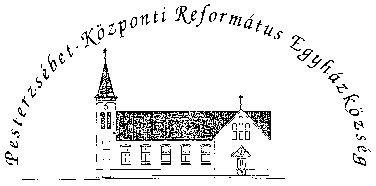 Pesterzsébet-Központi Református Egyházközség1204 Budapest, Ady E. u. 81.Tel/Fax: 283-0029www.pkre.hu   1893-2018